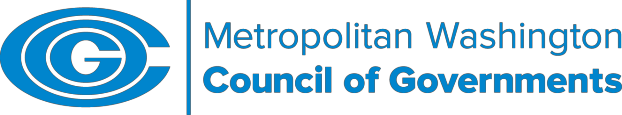 FOOD AND AGRICULTURE REGIONAL MEMBER AD-HOC COMMITTEE (FARM) MEETING SUMMARY (DRAFT)October 8, 2021LINK TO ALL MEETING AVAILABLE PRESENTATIONS AND MATERIALS:https://www.mwcog.org/events/2021/10/8/food-and-agriculture-regional-member-farm-ad-hoc-advisory-committee/	DECISIONS AND ACTIONS:Short TermCOG will send the FARM Committee an update on the Board’s consideration of a Resolution to make FARM permanent and establish a regional fund to support it.FARM Members will be sent the link to the Healthy Food Access Policy Compendium for review and comment. The Compendium will be updated, formatted, and ready to share at the December FARM meeting.Prince William County Board Chair Ann Wheeler recommended a presentation on food rescue in the region as it relates to food security.Arlington County Board Member Libby Garvey will share an update on the county’s food and agriculture work at the December meeting.COG will reach out to FARM members to see if anyone would like to volunteer to work on 2022 committee priorities to recommend to the Chair who will make a recommendation to the COG Board.Chair Cheh suggested an Appendix to the Healthy Food Access Policy Compendium that details how jurisdictions have responded to COVID-19. These may be measures that jurisdictions want to build upon for the future beyond the pandemic.Medium and Long TermChair Wheeler suggested that FARM consider the shifts in grocery, particularly e-commerce that is occurring.WELCOME, CALL TO ORDER, AND ROLL CALLCouncilmember Jon Stehle, FARM’s Vice Chair, called the meeting to order at 11:06 am.RECAP OF PREVIOUS MEETING, MEETING SUMMARY APPROVAL, AND ADMINSTRATIVE UPDATESCOG provided the following administrative updates:COG’s monthly Thursday afternoon regional coordination calls on food security and food access issues continue in October. Thursday, October 21st’s round table with area K-12, food service nutrition directors. They’ll share updates with us on how meal service is going with students back in school. November 18th is 2022 food security legislative preview with elected leaders in the MD and VA General Assemblies, along with an update on what is ahead for the DC Council.COG will have the rescheduled date for the meeting on BIPOC farmers and land access shortly.The regional farmers market list is complete and has been vetted with our local governments. It has been added to the regional, emergency food assistance GIS layer that has been developed with the National Capital Region Geodata Spatial Exchange. At December FARM meeting, we plan to show some mapping and other farmers market data analysis.It is time for FARM to be thinking about its legislative priorities for consideration for inclusion in the COG Board’s 2022 legislative priorities. COG will follow-up before the next meeting to see if we could have some Committee volunteers work on a recommend set of food and agriculture priorities.Action items are noted on page one.Members approved the August meeting summary.FOod For the PEOPLE: Eating and Activism In Greater WashingtonSamir Meghelli, Ph.D., Supervisory Museum Curator, Smithsonian Institution, Anacostia Community MuseumDr. Meghelli shared the history of the Smithsonian’s Anacostia Community Museum in Washington, D.C. and provided a virtual tour of its new exhibit: Food for the People. The exhibit took more than 2.5 years to develop.Dr. Meghelli’s presentation is available on the meeting webpage. The presentation includes contact information for setting up tours for groups ranging from 6 to 12 people. The exhibit runs through mid-September 2022 and also includes free, virtual public events.Mr. Meghelli provided an overview of the outdoor and indoor exhibits. Issues examined include: where our food comes from, local and regional food leaders, the food and agriculture supply chain, disparities in food access and food security, environmental and health consequences of our food choices, the history of policy advocacy and change, and more.One part of the indoor exhibition follows the lifecycle of a chicken wing from production to disposal to raise awareness about where food comes from. Other sections include an examination:Local food culture in and around the District – food culture and preservation is an important element of food justice.Food as a Human Right – exploring the history of local and federal policy changes.History of how we’ve gotten our food in the region from local markets to supermarkets, including disparities that exist in grocery access.The history of labor issues behind our food at all points in the food supply chain.There are several interactive pieces of the exhibition such as the outdoor tribute for essential food system workers and an indoor opportunity for participants to share their ideas to improve food justice.FARM members thanked Dr. Meghelli for his presentation and raised the question about how participant ideas for transforming the food system would be collected and acted on. They inquired if there will be a book or video on the exhibit developed to help further spread the word. Another FARM member spoke about how historical approaches like this exhibit can help to explain how disparities in our region came to exist, including as these relate to COG’s Equity Emphasis Areas.Dr. Meghelli said that they may do a book on the exhibit. They will likely make the videos in the exhibit more broadly available online, and are exploring other digital exhibit options.FARM 	Healthy Food access POLICY COMPENDIUM Update Debbie Noymer, MPH Candidate at the Milken Institute School of Public Health at George Washington University, asked FARM members to review and comment on the draft document ahead of putting it in to final format.Action Item: COG will email FARM members the Compendium for review.FY22 	Food Security Funding in MarylandSteve Connelly the Assistant Secretary in the Office of Marketing, Animal Industries and Consumer Services at the Maryland Department of Agriculture (MDA) MDA briefed FARM on MDA’s and MARBIDCO’s priorities for FY22 and planned use of federal relief funds.A detailed presentation from Mr. Connelly which includes specific program and budget information is available on the meeting webpage. Mr. Connelly provided a high-level overview of Maryland’s agricultural industry and MD’s COVID response. This included updates to its MD’s Best online map to connect consumers to farmers, working with large industries (e.g. poultry) and providing funding support to farmers, tracking which sectors of the agricultural economy received federal relief dollars, etc. MD farmers received $93 million in federal relief payments through the Coronavirus Assistance Program.Mr. Connelly also shared information on:The status of MD’s Certified Local Farm Enterprise Program, including outreach and promotion to farms that want to do business with state institutions.MDA’s matching grant for the Maryland Market Money Program.MMM is Maryland’s matching farmers market incentive program.MDA provides $100,000 annually as a matching grant.Distributions received from USDA’s Farmers to Families Food Box Program - $87 million in food was distributed in MD through this program.Funding provided by MARBIDCO through low interest loans and grants for issues such as land acquisition for new farmers, sector specific needs (i.e. seafood, forestry, etc.), infrastructure investments (i.e. cold storage, livestock processing), urban farming, and more.MARBIDCO also provided additional funding for staffing support at MDA to support the Maryland Market Money Program.Chair Cheh thanked Mr. Connelly for his presentation and indicated that the committee would like to reconnect with him in the future about FARM’s agriculture priorities. Mr. Connelly provided his contact information for any follow-up questions.LOCAL GOVERNMENT Support for Food Security USING FEderal FUNDSWith the conclusion of state and District of Columbia briefings, FARM members started hearing from local member governments on plans to support food security in FY22.Kate Garvey, the Director of the Department of Community and Human Services for the City of Alexandria shared several highlights from Alexandria’s use of CAREs ACT funds, as this experience informs the City’s future investments. A presentation from Ms. Garvey is available on the meeting webpage.Highlights include:Importance of partnerships including for large-scale distributions, pop-up distributions to fill gaps, delivery of food assistance to quarantined families, etc. At times, 8,000 residents reached/month.Use of mapping to help understand need, show where food is going out to partners on a monthly basis, including Alexandria Public Schools.Working with partners, funded successful Grocery Gift Card Program (GGCP) at total of $2.5 million. More than 7,000 cards reached more than 2300 families. Participating individuals received $100/month while families received $400/month during the 6-month program. Eighty-two percent of participants make less than $25,000 a year. Many make less than $15,000/year.Many were not eligible for federal benefits.Success, flexibility of GGFP informed decision to establish a Guaranteed Income Pilot called ARISE.Will be funded at $3 million over 2 years.Families will receive $500 per month for two years, anticipate 150+ participants.Wrap around support will be provided.Virginia has given city policy authority to classify funds as gifts such that income, and eligibility for many other state programs, will not be impacted by participation.Exceptions are childcare, WIC, and potentially, housingResearch will be critical. Desire to understand how pilot may demonstrate what already known: families know what they need, know how to manage money, yet other program requirements can hold them back.Created a Resilience Fund during the pandemic to help nonprofits survive and to support community members in need. Next iteration of program (Alexandria Community Access and Emergency Support Grant Program) will be support nonprofits in their efforts to enroll residents in all benefit programs they’re eligible for – whether they support food security directly or indirectly. There will also be direct financial support to individuals in need that isn’t covered by other sources.Will be funded at $4 million dollars.Alexandria will also create and hire a Food Security position in government to work with partners and help drive solutions for longer term, systems responses.Alexandria will work with ALIVE! to establish two community food hubs in the areas where there is the greatest concentration of need.Large scale distributions will continue but these are not ideal and would like to get back to serving families closer to where they are and using a choice model.Food hubs intended to be client-centered, accessible places where people will feel comfortable.Culturally appropriate food will be available.City government staff and nonprofits will be there to help enroll clients in programs they are eligible for, provide other supports.There may be evening and weekend hours.The food hubs will be funded at $2.5 millionSeveral other programs and investments planned to support Economic Mobility which has important impacts to food security (e.g Re-employment and Upskilling, Early Childhood Workforce Stabilization, Rental Resiliency, Digital Divide)ARP funds represent an important opportunity to transform systems serving low-income people.Ann Wheeler, Chair of the Prince William Board of County Supervisors, focused her remarks on CARES ACT and ARP funds investments. She acknowledged the critical roles played by Prince William Food Rescue, Prince William County Public Schools, the county’s senior centers and Meals on Wheels in the county’s early response, and the additional time that would be needed to detail the county’s full response.Highlights:Fortunate that Prince William Food Rescue (PWFR) was stood up in 2019County created Prince William Community Feeding Task Force with ACTS (PWFR home at the time), Manassas, Manassas Park, and the Prince William Community Foundation.Together these jurisdictions are home to more than 500,000 residentsCommunity Feeding Task Force used “hub and spoke” model for distribution model. Hub is central warehouse, and 48 spokes were set up at different pantries, churches and other local partners.Distributed 15 million lbs of food, equivalent to 13 million meals at a value of $27 million, in 18 monthsWarehouse includes assembly lines, cold storage, box trucks, loading docs, etc.Able to receive and redistribute product from other sources like USDA, Capital Area Food Bank, etc.Prince William is most diverse county in VA and culturally appropriate food is part of strategy.County provided close to $3 million of its $82 million in CARES Act funding just to food.County receiving $92 million in ARP funds to support a variety of needs.Investing $2.5 million to continue hub and spoke model over next 3 yearsFood insecurity has been mapped by census tractWorking on direct delivery to familiesHave a food “help line”Technology that PWFR uses to connect food to where it is needed is criticalPWFR is now Northern Virginia Food RescueChair Wheeler acknowledged Aaron Tolson’s leadership of NVFROn another matter, Chair Wheeler recommended FARM hear from a grocer like Giant.	Moving to more deliveryShutting down a grocery store to focus on delivery and believes it will expand accessGiant’s parent company is second to Amazon in food delivery in USChair Wheeler encouraged anyone interested in learning about county’s response to contact her.	Ramona S. Carroll, Program Manager with the Fairfax County Department of Neighborhood and Community Services shared highlights from the county’s ARPA Food Access Program (FAP) for Community Providers.County has seen a significant need for food assistance CAREs funds have been allocated to community providers which serve residents for the purchase of food, however, need continues to be very high Connection and coordination to county agencies and servicesA number of creative partnerships and responses deployed to support residentsCounty strategically coordinates with community providers, houses of worship to respond to human service needs. Example has been the Community Provider Strategy Team (CPST) Food Access SubcommitteeStood up at the beginning of COVID, now the Emergency Food Strategy TeamPartnership more important now than everTo allocate ARP funds, queried community food providers on capacity needsStarted looking at in 2018 Need for refrigerated and other storage, vehicles, and redesign of space for client choice Surveyed providers again this year and infrastructure identified as need againFairfax County ARPA Food Access Program (FAP) createdOne of county’s programs addressing food insecurityFor community providers to expand or address gaps (geographic, population)Nonprofits and houses of worship providing food will apply for funds FAP investment for next 3 years is $7.5 million For food system infrastructure support and purchasing of food $3.5 million will be administered in FY22Remaining $4 million distributed in FY23 and FY24Infrastructure support only available in FY22“Three lane” approach for FY22 funding Lane 1 is direct food assistance ($1.5 million)Will be proportionately allocated according to regional need Derived from $1 million spent through CAREs. Increased by 50% to acknowledge reported donor fatigue, reduction in federal food programs (e.g. Farmers to Families Food Box Program)Lane 2 is $500,000 dollars for new models of food service delivery and prepared foodAllows for innovative projects connecting small businesses and food providers, preparing meals via nonprofit service providers, culturally appropriate food purchasingLane 3 will be $1.5 million for infrastructure investments which will enhance client support Could be for vans, refrigerators, storage, shelving, reusable bagsContinued coordination between county and community providers to strategically and efficiently respond to food insecurity is plannedCollaboration on programming, funding opportunities, collective purchasing powerGrounded in equity principles, Food Access Strategy Response Plan, and countywide Strategic PlanHolly Freishtat, Food Policy Director for the City of Baltimore provided some high-level information on the city’s response and future plans. Highlights:Baltimore city has a very robust COVID-19 emergency food response.Still at same level they’ve been for the last 18 months Moving around 18,000 produce boxes at over 80 community sites/weekOver 1.2 million boxes distributed in last yearBeen advocating for online SNAP for a long time Been collaborating with schools, rec centers, Dept of Aging, etc. to maximize the amount of federal mealsInvested over $1 million dollars in urban and local regional food systemsEntire response has been FEMA reimbursedStrategy has been to mitigate COVID-19 transmission through addressing food securityIn process of working with city on proposal for ARP funds.Funds will support produce boxesBeen working with The Common Market to support local and regional producers Spent over $5 million in local regional foods via procurement contractsUnderstand supply chain limitations, want to support organizations in agricultural infrastructure in the city for food resilienceWant to double and increase significantly online SNAP participationWill request funds for outreach and marketing, supporting retailers, and digital equity for residents.Ms. Frieshtat shared key findings on what the city has learned so far: https://planning.baltimorecity.gov/sites/default/files/City%20Covid%20Report%20FINAL.pdfFARM Member UPdatesRadha Muthiah, CEO of Capital Area Food Bank (CAFB), provided an update on what CAFB is seeing in terms of community demand, data that CAFB continues to examine, etc. Highlights:CAFB work driven by partnershipsFirst year of Covid, distributed about 76 - 77 million meals worth of food Hopeful and planning for less distribution this coming year. Projecting 45 to 46 million meals range.Prior to the pandemic CAFB, distributed about 30 million meals worth of food.This year will still be about 50% more than pre pandemic In terms of supply chain challenges, CAFB’s are not as significant last year in terms of getting food needed on a timely basis.There are different types of challenges this year: transportation truck driver shortages.There will be some impacts but have different plans in place to ensure continuity.We know food prices have increased but so far CAFB not affected because it has diversified its supplier base.Have held onto and established long term contracts, not knowing exactly how long COVID would last, but knowing the recovery would take a long time for many of our neighbors in need.No increases in price at this timeIn terms of culturally appropriate food, this is going to be a bigger part of CAFB’s food supply which will go to partners around the region.Includes engagement with many thousands of Afghan refugeesBeen contacted by 3 of the 4 major agencies doing resettlement in region area to provide supportCAFB has significant storage capabilitiesBeing asked more and more to house some of food that partners distribute. Thinking about how to be a resource to partners or government agenciesExpanding Northern VA facility three-foldTwo additional warehouses in Prince George’s 140,000 sq ft facility in Washington, DCPartnerships and collaborationGood amount of collaboration across food banks2 Food Banks serve in Maryland: CAFB and MD Food Bank 7 food banks across Virginia (including CAFB) and close collaborationIn DC, work across all 6 wardsCAFB has a lot more partnerships, new and different kinds to help community members become more sufficientIncreasing work with colleges and hospitals, and others to create nexus between food and health, and education and skill development.Councilmember Cheh thanked Rachel Clark in her office who worked on food and other policy matters. She also engaged with COG and the FARM Committee. She is moving on to a new professional opportunity.The FARM Committee also heard from MD Hunger Solutions and several others about a recent, successful effort they worked on with MD’s Department of Human Services and USDA to ensure that SNAP recipients could continue to receive emergency SNAP allotments from the federal government.Review Action Items and AdJournChair Cheh thanked everyone for their participation and adjourned the meeting at 1:01 pm.ATTENDANCE:Mary Cheh, Chair, District of ColumbiaJon Stehle, Vice Chair, City of FairfaxReuben Collins, Charles County (alternate)Libby Garvey, Arlington County Penny Gross, Fairfax CountyAnn Wheeler, Prince William CountyTom Ross, City of Fairfax (alternate)Ona Balkus, District of Columbia Food Policy CouncilHeather Bruskin, Montgomery County Food CouncilJeremy Criss, Montgomery County Food CouncilSara Hoverter, Georgetown UniversityMeredith Ledlie Johnson, Virginia Cooperative ExtensionRadha Muthiah, Capital Area Food BankMichael J Wilson, Maryland Hunger SolutionsNick Stavely, FRESHFARM (alternate)Victoria Treski, Bainum Family FoundationZachari Curtis, Dreaming Out LoudKristin Trible, Office of Councilmember RiceMike Porcello, Office of Councilmember Cheh Stephanie Hopkins, Arlington County Department of Human ServicesKim Haun, Arlington County Department of Parks and RecreationAaron Tolson, Northern Virginia Food RescueRebecca Gates, Northern Virginia Food RescueCaroline Rankin, Fairfax County of Neighborhood and Community ServicesAl Van Orden, Compost CrewKirsten Kelley, Virginia Cooperative ExtensionGretchen Greiner-Lott, Morris and Gwendolyn Cafritz FoundationCarolynn Brunette, Prince Charitable Trusts Julia Groenfeldt, Prince George’s Food Equity CouncilSpeakersDr. Samir Meghelli, Anacostia Community Museum of the SmithsonianDebbie Noymer, George Washington UniversityKate Garvey, City of AlexandriaRamona Carroll, Fairfax County of Neighborhood and Community ServicesSteve Connelly, Maryland Department of AgricultureMark Powell, Maryland Department of AgricultureCOG Staff Ata AdeelLindsay Smith Steve Bieber Brian LeCouteur 